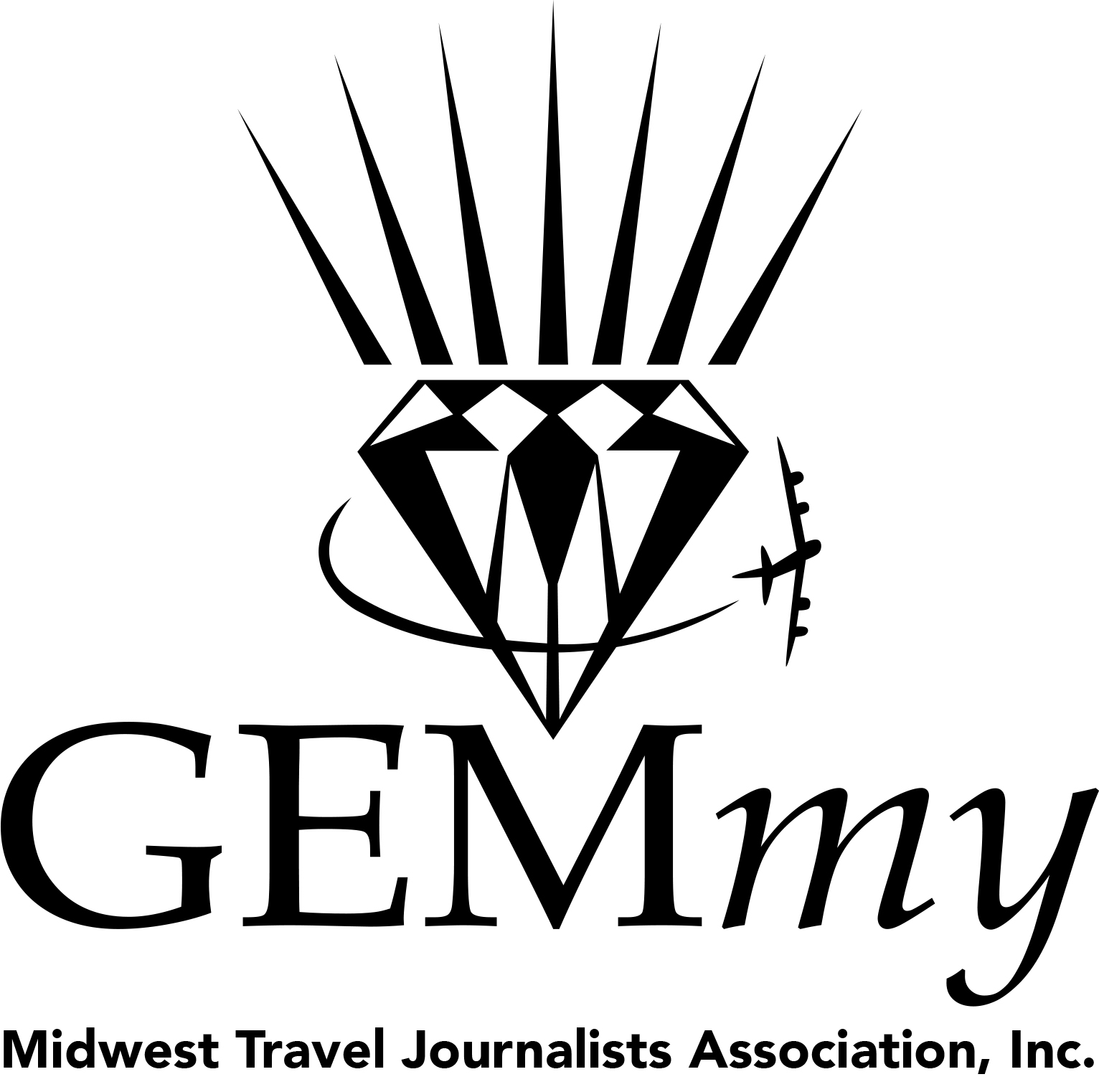 OFFICIAL MTJA ‘GEMmy’ NOMINATION FORMThe Midwest Travel Journalists Association AwardRecognizing Exceptional Travel ExperiencesPlease fill in ALL requested information. NOMINEE: ___________________________________________________________Nominee Contact Name, Title: ________________________________________________Address/City/State/Zip: ______________________________________________________Location (if different than mailing address) _______________________________________Telephone: _______________________         E-Mail: ______________________________       Website: ______________________________________Category/type (check appropriate one—people are not an eligible category) Attractions/Sites 	Food or Restaurants  	Events – Festivals Drives, Excursions, Walks, Activities, Tours   Accommodations   Other (Describe)_________Please list reasons for your nomination. 
Attach another page for this. Feel free to add articles you have written or other support material. (*EXAMPLES: 1) Unique—natural or man-made; 2) Offers a “superior” or “exemplary” travel experience; 3) Offers an outstanding opportunity to experience a “classic must-see or must-do” for the person who wants to experience “benchmarks” of travel experience; 4) An outstanding opportunity to experience another culture or tradition; 5) Exemplifies “the joy of travel” or “the discovery of travel”; 6) Shows the benefit of “getting off the beaten track”)MTJA Nominator & Supporting Sponsors:  Note: The Nominator must have experienced the Nominee within the past year, the Supporters must certify they have experienced the Nominee, and at least 2 of 3 Nominator/Sponsors must be Actives. Associates may not sponsor sites which they promote. MTJA NOMINATOR: Name: ______________________________________________________ Date: ___________Address:_____________________________________________________________________ 
Office ph: _________________     Home ph: ________________     Cell: _________________	 Status:  Active      Associate     Email: _______________________________________MTJA SUPPORTING SPONSORS: (Send brief supporting statements with this form or by email to address below)Name: ______________________________________________________ Date: ___________Address:_____________________________________________________________________ 
Office ph: _________________     Home ph: ________________     Cell: _________________	 Status:  Active      Associate     Email: _______________________________________Name: ______________________________________________________ Date: ___________Address:_____________________________________________________________________ 
Office ph: _________________     Home ph: ________________     Cell: _________________	 Status:  Active     Associate     Email: _______________________________________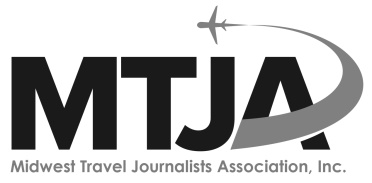 Send this form: Email this to suzannecorbetty@me.com OR mail to MTJA GEMmys, Suzanne Corbett 13702 Minnette Ct, St. Louis, MO 63128-4154 